РАСПОРЯЖЕНИЕ      	     JАКААН                                       от «24»  мая 2017 г.       № 180с. ОнгудайО проведении открытого аукциона на право заключения договора аренды земельного участка, находящегося в муниципальной собственности Республики Алтай, расположенного по адресу:Российская Федерация, Республика Алтай, Каракольское сельское поселениеНа основании статьи 447 Гражданского кодекса Российской Федерации, статей 39.1, 39.6, 39.7, ст. 39.8, 39.11, 39.12 Земельного кодекса Российской Федерации, в соответствии с  Уставом МО «Онгудайский район», утвержденным  решением Совета депутатов района (аймака) МО «Онгудайский район»:1. Провести аукцион, открытый по составу участников, на право заключения договора аренды следующего земельного участка с кадастровым номером 04:06:020901:197:а) местоположение (адрес) – Российская Федерация, Республика Алтай, Онгудайский район, категория земель - земли особо охраняемых территорий и объектов;б) площадь участка – 12128+\-193 кв.м.;в) разрешенное использование земельного участка – для рекреационной деятельности;г) ограничения использования земельного участка – не ограничен в обороте.2. Установить:а) начальная цена ежегодной арендной платы за земельный участок – на основании отчета об оценке №01-30/17 от 10.05.2017г. в размере  185 320 (сто восемьдесят пять тысяч триста двадцать) рублей в год;б) размер задатка – 15 444 (пятнадцать тысяч четыреста сорок четыре) рубля;в) «шаг аукциона» - 3% от начальной цены предмета аукциона 5 559,60 (пять тысяч пятьсот пятьдесят девять) рублей 60 копеек.г) срок аренды земельного участка – 10 (десять) лет.3. Время, место и порядок проведения аукциона, форма и сроки подачи заявок на участие в аукционе, порядок внесения и возврата задатка, величина повышения начальной цены предмета аукциона («шаг аукциона») установлены согласно Приложениям № 1, 2 к настоящему Распоряжению.4. Опубликовать извещение о проведении аукциона в газете «Ажуда», разместить его в сети «Интернет» на сайте www.torgi.gov.ru, на официальном портале администрации района (аймака) МО «Онгдайский район».5. Ответственным за организацию и проведение аукциона назначить первого заместителя главы района (аймака) Ченчулаева В. О.Глава района (аймака)                                                                                  М. Г. БабаевПРИЛОЖЕНИЕ № 1к распоряжению главы района (аймака)от «24»  мая 2017 года № 180Время, место и порядок проведения аукциона, сроки подачи заявок на участие в аукционе, порядок внесения и возврата задатка, величина повышения начальной цены предмета аукциона(«шаг аукциона»)Организует и проводит аукцион администрация района (аймака) МО «Онгудайский район».Дата, время и место проведения аукциона: «23» июня 2017 года в 11 часов 00 минут по местному времени в помещении администрации района (аймака) МО «Онгудайский район», расположенном по адресу: с. Онгудай, ул. Советская, 78 (малый зал).Заявки и прилагаемые к ним документы на участие в аукционе подаются по адресу: с. Онгудай, ул. Советская, 78 (отдел строительства, архитектуры, земельных и имущественных отношений), часы приема с 9-00 до 13-00 ч. по местному времени ежедневно (в рабочие дни), обеденный перерыв с 13-00 до 14-00 ч. по местному времени.Сроки подачи заявок на участие в аукционе: дата начала подачи заявок (в рабочие дни, обеденный перерыв с 13-00 до 14-00ч. по местному времени) – с 19 мая 2017 г. с 9-00 ч. по местному времени, дата окончания подачи заявок – по 17 июня 2017 г. до 16-00 ч. по местному времени.Задаток на участие в аукционе в размере 15 444 (пятнадцать тысяч четыреста сорок четыре) рубля перечисляется по следующим реквизитам:УФК по Республике Алтай  (Управление по экономике и финансам Онгудайского района) ИНН 0404005727, КПП 040401001, ОКТМО 84620000, Банк получателя: ОТДЕЛЕНИЕ НБ Республики Алтай г. Горно-Алтайск, БИК 048405001, р/счет 40101810500000010000, КБК  09211402052050000410.Задаток возвращается на счет, указанный в заявке на участие в аукционе:а) лицам, участвовавшим в аукционе, но не победившим в нем - в течение 3-х рабочих дней со дня подписания протокола о результатах аукциона;б) заявителям, не допущенным к участию в аукционе - в течение 3-х рабочих дней со дня оформления протокола приема заявок на участие в аукционе;в) заявителям, отозвавшим заявку на участие в аукционе до дня окончания срока приема заявок - в течение 3-х рабочих дней со дня поступления уведомления об отзыве заявки на участие в аукционе. В случае отзыва заявки заявителем позднее дня окончания срока приема заявок, задаток возвращается в порядке, установленном для участников аукциона;г) участникам аукциона – в течение 3-х дней со дня принятия решения об отказе в проведении аукциона.Задаток, внесенный лицом, признанным победителем аукциона, задаток, внесенный иным лицом, с которым договор аренды земельного участка заключается в соответствии с пунктом 13, 14 или 20 статьи 39.12 Земельного кодекса Российской Федерации засчитывается в счет арендной платы за него. Задатки, внесенные этими лицами, не заключившими в установленном статьей 39.12 Земельного кодекса Российской Федерации порядке договора аренды земельного участка вследствие уклонения от заключения указанного договора, не возвращаются.Величина повышения начальной цены предмета аукциона («шаг аукциона») устанавливается в размере 5 559 (пять тысяч пятьсот пятьдесят девять) рублей 60 копеек.5. Порядок проведения аукциона:а) аукцион ведет аукционист;б)аукцион начинается с оглашения аукционистом наименования, основных характеристик и начального размера арендной платы за земельный участок, «шага аукциона» и порядка проведения аукциона;в) участникам аукциона выдаются пронумерованные билеты, которые они поднимают после оглашения аукционистом начального размера арендной платы за земельный участок;г) каждый последующий размер арендной платы аукционист назначает путем увеличения текущего размера на «шаг аукциона». После объявления очередного размера арендной платы аукционист называет номер билета участника аукциона, который первым поднял билет, и указывает на этого участника аукциона. Затем аукционист объявляет следующий размер арендной платы в соответствии с «шагом аукциона»;д) при отсутствии участников аукциона, готовых купить право на заключение договора аренды земельного участка в соответствии с названным аукционистом размером, аукционист повторяет размер арендной платы 3 раза. Если после троекратного объявления очередного размера арендной платы ни один из участников аукциона не поднял билет, аукцион завершается. Победителем аукциона признается тот участник аукциона, номер билета которого был назван аукционистом последним;е) по завершении аукционист объявляет о праве на заключение договора аренды земельного участка, называет размер арендной платы и номер билета победителя аукциона.ПРИЛОЖЕНИЕ № 2к распоряжению главы района (аймака)от «24»  мая 2017 года № 180ФОРМАЗАЯВКИ НА УЧАСТИЕ В АУКЦИОНЕ НА ПРАВОЗАКЛЮЧЕНИЯ ДОГОВОРА АРЕНДЫ ЗЕМЕЛЬНОГО УЧАСТКА, НАХОДЯЩЕГОСЯВ МУНИЦИПАЛЬНОЙ СОБСТВЕННОСТИ  ОНГУДАЙСКОГО РАЙОНАВ Администрацию района (аймака) МО «Онгудайский район»Республика Алтай, Онгудайский район, с. Онгудай, ул. Советская, 78от________________________________(наименование организации, ОГРН, ИНН, адрес местонахождения - дляюридического лица, Ф.И.О. (полностью), данные документа, удостоверяющеголичность (серия, номер, дата выдачи, орган, выдавший документ), адресрегистрации - для физического лица)ЗАЯВКА НА УЧАСТИЕ В АУКЦИОНЕна право заключения договора аренды земельногоучастка1.  Изучив данные о проведении аукциона и его условиях, я согласен приобрести право на заключение договора аренды земельного участка площадью _____ кв. м, расположенного по адресу: __________________________________________________________________кадастровый № __________________________.<*> Даю согласие в соответствии со статьей 9 Федерального закона "О персональных данных" на автоматизированную, а также без использования средств автоматизации обработку моих персональных данных в целях участия в открытом аукционе по продаже права на заключение договора аренды земельного участка, а именно: на совершение действий, предусмотренных пунктом 3 статьи 3 Федерального закона "О персональных данных", со сведениями, представленными мной для участия в открытом аукционе по продаже права на заключение договора аренды земельного участка. Согласие дается на период до истечения сроков хранения соответствующей информации или документов, содержащих указанную информацию, определяемых в соответствии с законодательством Российской Федерации.2. В случае признания меня победителем аукциона, единственным участником аукциона, обязуюсь оплатить размер арендной платы согласно протоколу о результатах аукциона и заключить в установленные законом сроки договор аренды земельного участка.3. Согласен с тем, что в случае признания меня победителем аукциона и моего отказа от заключения договора аренды земельного участка либо невнесения в срок установленного размера арендной платы земельного участка, сумма внесенного задатка не возвращается.4. Дата "___" _____________________2017 год.Решение о результатах аукциона прошу выслать по адресу:  ________________________________________________________________________________________________________________________________________________5. Контактные телефоны:_________________________________________________________________________________________________________________________________6. Платежные реквизиты участника аукциона, счет в банке, на которыйперечисляется сумма возвращаемого задатка:___________________________________________________________________________________________________________________________________7. Перечень прилагаемых документов:- опись представленных документов;- документы согласно описи._____________________________________ __________________________(Ф.И.О.) (подпись)"__" _________________ 2017 г.ЗАЯВКА ПРИНЯТА:"___" ________________ 2017 г.__________________________________________________________________(Ф.И.О.)__________________________________________________________________(подпись лица, принявшего заявку)Извещение о проведении аукциона на право заключения договора аренды земельного участка, находящегося в муниципальной собственностиОнгудайского районаОрганизатор аукциона на право заключения договора аренды земельного участка, находящегося в муниципальной  собственности Онгудайского района – Администрация района (аймака) МО «Онгудайский район» (далее – Администрация) (649440, Республика Алтай, Онгудайский район, с. Онгудай, ул. Советская, 78).           Реквизиты решения о проведении аукциона – распоряжение Администрации района (аймака)  от «24» мая 2017 года № 180 «О проведении открытого аукциона на право заключения договора аренды земельного участка, находящегося в муниципальной собственности Онгудайского района, расположенного по адресу: Российская Федерация, Республика Алтай, Онгудайский район, Каракольское сельское поселение».Информация о проведении аукциона также размещена на сайтах: www.torgi.gov.ru,  ongudai-ra.ru.Аукцион состоится 23.06.2017 г. в 11 часов 00 минут местного времени по адресу: 649440, Республика Алтай, Онгудайский район, с. Онгудай, ул. Советская, 78 (малый зал). Аукцион является открытым по составу участников.По результатам аукциона на право заключения договора аренды земельного участка определяется ежегодный размер арендной платы. Победителем признается участник аукциона, предложивший наибольшую цену за право заключения договора аренды - ежегодную арендную плату по договору.Предмет аукциона - земельный участок, расположенный по адресу: Российская Федерация, Республика Алтай, Онгудайский район, с кадастровым номером 04:06:020901:197, находящийся в муниципальной собственности Республики Алтай.Ограничение права и обременение объекта недвижимости – не зарегистрировано.Разрешенное использование - отдых (рекреация), категория земель - земли населённых пунктов.         Начальная цена предмета аукциона – 185 320 (сто восемьдесят пять тысяч триста двадцать) рублей в год.        «Шаг аукциона» - 5 559,60 (пять тысяч пятьсот пятьдесят девять) рублей 60 копеек.Для участия в аукционе заявители представляют в установленный в извещении о проведении аукциона срок следующие документы: 1) заявка на участие в аукционе по установленной в извещении о проведении аукциона форме с указанием банковских реквизитов счета для возврата задатка; 2) копии документов, удостоверяющих личность заявителя (для граждан); 3) надлежащим образом заверенный перевод на русский язык документов о государственной регистрации юридического лица в соответствии с законодательством иностранного государства в случае, если заявителем является иностранное юридическое лицо; 4) документы, подтверждающие внесение задатка.Заявка на участие в аукционе и прилагаемые к ней документы подаются по адресу: с. Онгудай, ул. Советская, 78 (отдел строительства, земельных и имущественных отношений), часы приема с 9-00 до 17-00 ч. по местному времени ежедневно (в рабочие дни), обеденный перерыв с 13-00 до 14-00 ч. по местному времени.Дата начала приема заявок (в рабочие дни, обеденный перерыв с 13-00 до 14-00ч. по местному времени) – с 19 мая 2017 г. с 9-00 ч. по местному времени, дата окончания приема заявок – 17 июня 2017 г. до 16-00 ч. по местному времени.Форма заявки размещена на сайте Администрации района (аймака),  а также на сайте www.torgi.gov.ru либо может быть получена лично по адресу места проведения аукциона.Один заявитель вправе подать только одну заявку на участие в аукционе.Заявка на участие в аукционе, поступившая по истечении срока приема заявок, возвращается заявителю в день ее поступления.Размер задатка – 15 444,00 (пятнадцать тысяч четыреста сорок четыре) рубля 00 копеек.Задаток на участие в аукционе перечисляется по следующим реквизитам:УФК по Республике Алтай  (Управление по экономике и финансам Онгудайского района) ИНН 0404005727, КПП 040401001, ОКТМО 84620000, Банк получателя: ОТДЕЛЕНИЕ НБ Республики Алтай г. Горно-Алтайск, БИК 048405001, р/счет 40101810500000010000, КБК  09211402052050000410.Задаток должен быть зачислен на вышеуказанный счет до 16.00 по местному времени 17 июня 2017 года.Задаток возвращается на счет, указанный в заявке на участие в аукционе:а) лицам, участвовавшим в аукционе, но не победившим в нем - в течение 3-х рабочих дней со дня подписания протокола о результатах аукциона;б) заявителям, не допущенным к участию в аукционе - в течение 3-х рабочих дней со дня оформления протокола приема заявок на участие в аукционе;в) заявителям, отозвавшим заявку на участие в аукционе до дня окончания срока приема заявок - в течение 3-х рабочих дней со дня поступления уведомления об отзыве заявки на участие в аукционе. В случае отзыва заявки заявителем позднее дня окончания срока приема заявок, задаток возвращается в порядке, установленном для участников аукциона;г) участникам аукциона – в течение 3-х дней со дня принятия решения об отказе в проведении аукциона.Задаток, внесенный лицом, признанным победителем аукциона, задаток, внесенный иным лицом, с которым договор аренды земельного участка заключается в соответствии с пунктом 13, 14 или 20 статьи 39.12 Земельного кодекса Российской Федерации засчитываются в счет арендной платы за него. Задатки, внесенные этими лицами, не заключившими в установленном статьей 39.12 Земельного кодекса Российской Федерации порядке договора аренды земельного участка вследствие уклонения от заключения указанного договора, не возвращаются.Срок аренды земельного участка 10 (десять) лет.Оплата по договору аренды осуществляется безналичным расчетом по банковским реквизитам и в сроки, указанные в договоре.По всем вопросам обращаться: 649440, Республика Алтай, с. Онгудайский район, с. Онгудай, ул. Советская, д. 78 (тел. (8-388-45) 21-2-22), e-mail: o.malceva1974@mail.ru, контактное лицо – Мальцева Оксана Александровна.ПРОЕКТ ДОГОВОРАДОГОВОР № 
аренды земельного участка,находящегося в государственной собственности Республики АлтайАдминистрация района (аймака) Муниципального образования «Онгудайский район», в лице первого заместителя главы района (амйака) Ченчулаева Виталия Олеговича, действующего на основании Устава, именуемое в дальнейшем «Арендодатель» и, именуемый в дальнейшем «Арендатор», на основании протокола заседания аукционной комиссии открытого аукциона на право заключения договора аренды от « » июня 2017 года, заключили настоящий договор (далее – «Договор») о нижеследующем:1. Предмет Договора1.1. Арендодатель предоставляет, а Арендатор принимает в аренду земельный участок из земель особо охраняемых территорий и объектов, находящийся в муниципальной собственности Республики Алтай, с кадастровым номером 04:06:020901:197, площадью 12128+/-193 кв. м., местоположение: Российская Федерация, Республика Алтай, Онгудайский район, Каракольское сельское поселение, разрешенное использование – для ведения рекрационной деятельности.2. Срок Договора2.1. Срок аренды земельного участка устанавливается на 10 (десять) лет с даты подписания договора аренды.2.2. Договор вступает в силу с момента его государственной регистрации в соответствии с действующим законодательством Российской Федерации и распространяет свое действие на правоотношения Сторон с даты подписания  Договора.2.3. Окончание срока действия Договора не освобождает Стороны от ответственности за нарушение его условий.3. Размер и условия внесения арендной платы3.1. Размер арендной платы за земельный участок составляет (_____________) руб. в год.3.2. Арендная плата вносится Арендатором ежеквартально равными частями не позднее 25 числа последнего месяца квартала.3.3. Задаток, внесенный по условиям аукциона в размере 15 444 (пятнадцать тысяч четыреста сорок четыре) рубля засчитывается в счет арендной платы.3.4. Арендная плата по настоящему Договору в полном объеме перечисляется Арендатором по следующим банковским реквизитам: УФК по Республике Алтай  (Управление по экономике и финансам Онгудайского района) ИНН 0404005727, КПП 040401001, ОКТМО 84620000, Банк получателя: ОТДЕЛЕНИЕ НБ Республики Алтай г. Горно-Алтайск, БИК 048405001, р/счет 40101810500000010000, КБК  09211105025050000120.3.5. Арендная плата начисляется с даты, указанной в п. 2.1 настоящего Договора.3.6. Арендатор оплачивает арендную плату на основании настоящего Договора, счета-фактуры Арендодателем не выставляются.3.7. Размер арендной платы за земельный участок пересматривается Арендодателем в одностороннем порядке ежегодно на основании отчета об оценке рыночной стоимости арендной платы.3.8. Настоящий Договор имеет силу акта приема-передачи земельного участка.4. Права и обязанности Сторон4.1. Арендодатель имеет право:4.1.1. Требовать досрочного расторжения Договора при использовании земельного участка не по целевому назначению, а также при использовании способами, приводящими к его порче, при невнесении арендной платы более двух раз подряд, в случае неподписания Арендатором дополнительных соглашений к Договору и нарушения других условий Договора.4.1.2. На беспрепятственный доступ на территорию арендуемого земельного участка с целью его осмотра на предмет соблюдения условий Договора.4.2. Арендодатель обязан:4.2.1. Выполнять в полном объеме все условия Договора.4.2.2. Письменно в десятидневный срок уведомить Арендатора об изменении номеров счетов для перечисления арендной платы, указанных в п. 3.3.4.3. Арендатор имеет право:4.3.1. Использовать земельный участок на условиях, установленных Договором.4.3.2. С письменного согласия Арендодателя сдавать земельный участок в субаренду, а также, передавать свои права и обязанности по договору аренды земельного участка третьему лицу, в том числе отдать арендные права земельного участка в залог и внести их в качестве вклада в уставный капитал хозяйственного товарищества или общества либо паевого взноса в производственный кооператив.4.4. Арендатор обязан:4.4.1. Выполнять в полном объеме все условия Договора.4.4.2. Использовать земельный участок в соответствии с разрешенным использованием.4.4.3. Уплачивать в размере и на условиях, установленных Договором, арендную плату.4.4.4. Обеспечить Арендодателю (его законным представителям), представителям органов государственного земельного контроля доступ на земельный участок по их требованию.4.4.5. После подписания Договора и изменений к нему произвести его (их) государственную регистрацию в Управлении Федеральной регистрационной службы по Республике Алтай.4.4.6. Письменно сообщить Арендодателю не позднее чем за 1 (один) месяца о предстоящем освобождении земельного участка как в связи с окончанием срока действия Договора, так и при досрочном его освобождении.4.4.7. Не допускать действий, приводящих к ухудшению экологической обстановки на арендуемом земельном участке и прилегающих к нему территориях, а также выполнять работы по благоустройству территории. Соблюдать на арендуемом земельном участке требования пожарной безопасности, а также обязанности, предусмотренные ст. 42 Земельного кодекса Российской Федерации.4.4.8. Выполнять работы по благоустройству территории.4.4.9. Письменно в десятидневный срок уведомить Арендодателя об изменении своих реквизитов.4.5. Арендодатель и Арендатор имеют иные права и несут иные обязанности, установленные законодательством Российской Федерации.5. Ответственность Сторон5.1. За нарушение условий Договора Стороны несут ответственность, предусмотренную законодательством Российской Федерации.5.2. За нарушение срока внесения арендной платы по Договору Арендатор выплачивает Арендодателю пени из расчета 0,1 % от размера невнесенной арендной платы за каждый календарный день просрочки. Пени перечисляются в порядке, предусмотренном п. 3.3. Договора.5.3. Ответственность Сторон за нарушение обязательств по Договору, вызванных действием обстоятельств непреодолимой силы, регулируется законодательством Российской Федерации.6. Изменение, расторжение и прекращение Договора6.1. Все изменения и (или) дополнения к Договору оформляются Сторонами в письменной форме.6.2. Договор может быть расторгнут по требованию Арендодателя по решению суда на основании и в порядке, установленном гражданским законодательством, а также в случаях, указанных в пункте 4.1.1.6.3. При прекращении Договора Арендатор обязан вернуть Арендодателю земельный участок в надлежащем состоянии.7. Рассмотрение и урегулирование споров7.1. Все споры или разногласия, возникающие между Сторонами, возникающие по Договору, разрешаются путем переговоров.7.2. В случае невозможности разрешения споров или разногласий путем переговоров они подлежат рассмотрению в Онгудайском районном суде Республики Алтай в установленном действующим законодательством порядке.8. Особые условия договора8.1. Договор субаренды земельного участка направляется Арендодателю. Договор субаренды земельного участка сроком 1 год и более 1 (одного) года подлежат государственной регистрации в органе, осуществляющий государственную регистрацию прав на недвижимое имущество и сделок с ним.8.2. При досрочном расторжении Договора договор субаренды земельного участка прекращает свое действие в установленном законом порядке.8.3. Договор составлен в 3 (трех) экземплярах, имеющих одинаковую юридическую силу, из которых по одному экземпляру хранится у Сторон, один экземпляр передается в орган, осуществляющий государственную регистрацию прав на недвижимое имущество и сделок с ним.9. Адреса  сторон:10. Подписи СторонАрендодатель:                                                           Арендатор:Российская Федерация Республика АлтайМуниципальное образование«Онгудайский район»Администрация района (аймака)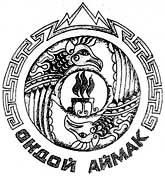 Россия Федерациязы Алтай РеспубликаМуниципал тозолмо    «Ондой аймак»Аймактын администрациязыс. Онгудай“”2017г.Арендодатель:Администрация района (аймака)МО «Онгудайский район» в лице первого заместителя главы района (амйака)  Ченчулаева В. О.649440, Республика Алтай, Онгудайский район, с. Онгудай, ул. Советская, 78Арендатор:__________________ М.П._______________